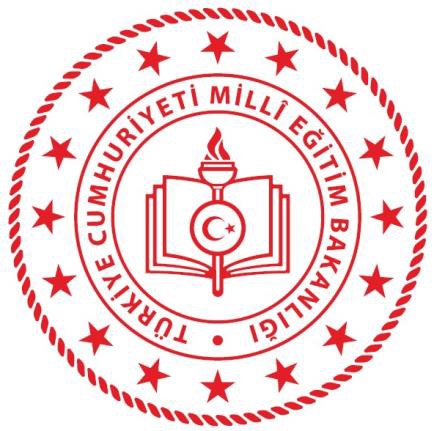 T.C.MİLLÎ EĞİTİM BAKANLIĞI ÖĞRETMEN YETİŞTİRME VE GELİŞTİRME GENELMÜDÜRLÜĞÜ“TÜRKİYE ÖĞRETMENLER KUPASI”ŞARTNAMESİAKSARAY DESTEK İRTİBAT BİLGİLERİTurgay KESTEK	: 5055601303Cengiz YILDIZ	: 5327894299İbrahim ATEŞ	: 5072316431Murat TEZEL	: 5057944305EKİM-2019BİRİNCİ BÖLÜMAmaç, Kapsam, Dayanak ve TanımlarAmaçMADDE 1-Bu Şartnamenin amacı; Millî Eğitim Bakanlığına bağlı, resmî ve özel her tür ve seviyedeki eğitim kurumlarında görev yapan öğretmenlerimizin; Bakanlığımız 2023 Eğitim Vizyonu hedefleri doğrultusunda birlik ve beraberlik içerisinde iletişim ve motivasyonun artırılması, okullar arasındaki iletişimin güçlendirilmesi, iyi örneklerin paylaşılması için hazırlanmış sportif etkinliklerle spora olan ilginin artırılması ve sporun geniş kitlelere yayılmasının sağlanması amacıyla gerçekleştirilecek sportif etkinliklerle ilgili esas ve usulleri düzenlemektir.KapsamMADDE 2- Bu Şartname; Millî Eğitim Bakanlığına bağlı her tür ve seviyedeki resmî ve özel eğitim kurumlarında görev yapan öğretmenlerin; “Türkiye Öğretmenler Kupası” ile ilgili spor etkinliklerine ilişkin usul ve esasları kapsar.DayanakMADDE 3-Bu Şartname, 10/7/2018 tarihli ve 30474 Sayılı Resmî Gazete’de yayımlanan 1 sayılı Cumhurbaşkanlığı Teşkilatı Hakkında Kararname ile 26.11.1992 tarih 21417 sayılı Resmi Gazetede yayınlanan MEB Öğretmenler Günü Kutlama Yönetmeliği’ne dayanılarak hazırlanmıştır.TanımlarMADDE 4-  Bu Şartnamede geçen;Bakanlık: Millî Eğitim Bakanlığını,Genel Müdürlük: Öğretmen Yetiştirme ve Geliştirme Genel Müdürlüğünü,Federasyon: İlgili branşların spor federasyonlarını, ç) MEM: İl Millî Eğitim Müdürlüğünü,GSİM: Gençlik ve Spor İl Müdürlüğünü,Okul: Millî Eğitim Bakanlığına bağlı her tür ve seviyedeki resmî ve özel eğitim kurumlarını,Spor Etkinliği: Türkiye Öğretmenler Kupası kapsamında gerçekleştirilecek spor faaliyetlerini,Sporcu Öğretmen: Millî Eğitim Bakanlığına bağlı her tür ve seviyedeki resmî ve özel eğitim kurumlarında görev yapan kadrolu veya sözleşmeli öğretmeni,ğ) Merkez Yürütme Kurulu: Millî Eğitim Bakanlığı bünyesinde oluşturulan kurulu,İl Tertip Komitesi: İl Organizasyon Tertip Komitesini,ı) İlçe Tertip Komitesi: İlçe Organizasyon Tertip Komitesini.1İKİNCİ BÖLÜMGenel HükümlerUygulama EsaslarıMadde 5 (1) Türkiye Öğretmenler Kupası’na ilişkin uygulama esasları aşağıda belirtilmiştir.Spor etkinlikleri; Salon Futbolu (Futsal), 3x3 Basketbol, Voleybol ve Masa Tenisi branşlarında mahalli/il birinciliği, bölge birinciliği ve Türkiye birinciliği müsabakaları şeklinde düzenlenecektir. Merkez Yürütme Kurulu gerek gördüğü takdirde müsabaka usul ve esaslarında değişikliğe gidebilir.Spor  etkinlikleri;  Genel  Müdürlük  Uygulama  Talimatı,  uluslararası  oyun  kuralları  ve  spor federasyonlarının ilgili mevzuatları esas alınarak yapılır.Spor etkinliklerinin iş ve işlemleri (mahalli/il birinciliği, bölge birinciliği ve Türkiye birincilikleri) Genel Müdürlüğün talimatları ile MEM tarafından yapılacaktır.ç) Spor etkinliklerinde takımdan sorumlu bir idareci ve çalıştırıcı öğretmen bulundurulacaktır.Spor etkinliklerinde görevlendirilen idareci ve çalıştırıcı öğretmenler ile sporcu öğretmenler müsabaka günlerinde görevli izinli sayılmalarına yönelik iş ve işlemler millî eğitim müdürlüklerince yapılacaktır.Genel Müdürlük spor etkinlikleri ile ilgili her türlü reklam ve sponsorluklara ilişkin esasları belirler.İllerde  yapılan  mahalli/il  birinciliği,  bölge  birinciliği  müsabakalarının  tescil  işlemi  il  tertip komitesine, Türkiye birinciliği müsabakalarının tescil işlemi ise Merkez Yürütme Kuruluna aittir.Merkez Yürütme Kurulu, her eğitim ve öğretim yılında spor müsabakaları branşlarının hangi usul ve esaslara göre yapılacağını belirler.Merkez Yürütme KuruluMadde 6- (1) Merkez Yürütme Kurulu Öğretmen Yetiştirme ve Geliştirme Genel Müdürlüğü onayı ile Temmuz ayının ilk haftası içinde oluşturulur. Görev süresi 1(bir) yıldır.Merkez   Yürütme   Kurulu;   Öğretmen   Yetiştirme   ve   Geliştirme   Genel   Müdürü   ya   da görevlendireceği bir Daire Başkanı başkanlığında alanda görev yapan 9 (dokuz) üyeden oluşur.Merkez Yürütme Kurulu, başkanın çağrısı üzerine toplanır ve gerekli kararları alır.Kurul branş talimatlarını hazırlar, müsabaka usul ve esaslarını belirleyerek faaliyet takvimini oluşturur.Kurul uygun gördüğü takdirde il tertip komitelerine yönelik eğitim faaliyetleri yapar.Spor etkinliklerinin uygulanmasında doğabilecek uyuşmazlıklarda ve il tertip komitesinin görev ve yetki alanını aşan hususlarda nihai kararı verir.İllerden gelen faaliyet raporlarını değerlendirir.2Tertip KomiteleriMadde 7-(1) İl tertip komitesi, Türkiye Öğretmenler Kupası Faaliyet Takviminde belirtilen tarihlerde MEM tarafından Valiliklerden alınacak onay ile kurulur. Görev süresi 1(bir) yıldır.İl tertip komitesi, MEM müdürü başkanlığında, MEM müdür yardımcısı veya şube müdürü, GSİM şube müdürü, ilgili spor dalının federasyon il temsilcisi, il millî eğitim müdürlüğünce görevlendirilen bir personel ile il millî eğitim müdürlüğü tarafından görevlendirilen iki beden eğitimi öğretmeninden oluşur. Kurulun sekretarya işlemleri il millî eğitim müdürlüğünce yürütülür.İl millî eğitim müdürlüğü ihtiyaç halinde ilçelerde ilçe tertip komitesi kurulmasına karar verir.İlçe tertip komitesi Türkiye Öğretmenler Kupası Faaliyet Takviminde belirtilen tarihlerde ilçe milli eğitim müdürlüğünce alınacak kaymakamlık onayı ile oluşturulur.İlçe tertip komitesi; ilçe millî eğitim müdürü başkanlığında, Gençlik ve Spor ilçe müdürü koordinasyonuyla, ilçe millî eğitim şube müdürü ve ilçe millî eğitim müdürlüğünce belirlenen iki beden eğitimi öğretmeninden oluşur. Kurulun sekretarya işlemleri, ilçe millî eğitim müdürlüğünce yürütülür.Tertip komiteleri, illerde vali, ilçelerde ise kaymakama karşı sorumludur.İl/ilçe tertip komitesi, başkanın çağrısı üzerine toplanır ve gerekli kararları alır.İl/ilçe tertip komiteleri yapılan başvuruları dikkate alarak müsabaka usul ve esaslarını belirler.İl/ilçe tertip komitelerince hazırlanan mahalli müsabaka programı MEM onayı ile uygulanır.İl/ilçe tertip komitesi aynı zamanda disiplin kurulu olarak görev yapar.İl/ilçe tertip komitesi ilinde yapılan spor etkinliklerine ait yılsonu raporlarını en geç kasım ayı içerisinde Genel Müdürlüğe gönderir.Müsabakanın yapılacağı ilin il tertip komitesi; mahalli/il birinciliği, bölge birinciliği ve Türkiye birinciliği müsabakaları organizasyon tertip komitesi olarak görev yapar. Sonuç raporunu (Ek-3) Genel Müdürlüğe gönderir.Genel Müdürlüğü temsilen müsabaka merkezlerine gelen Daire Başkanı ve üstündeki personel il tertip komitesi başkanı, diğer personel ise komite üyesi olarak yer alır.Mali hususlarMADDE 8 – (1) Bölge ve Türkiye birinciliğine katılan sporcu öğretmen, çalıştırıcı ve idarecilerin ulaşım ve konaklama giderleri il millî eğitim müdürlüklerince karşılanır.Müsabakalarda hakem, saha tanzim vb. teknik personel il/ilçe millî eğitim müdürlüklerince görevlendirilir.Müsabakalar süresince il/ilçe millî eğitim müdürlüklerince tam teşekküllü ambulans ve sağlık ekibi hazır bulundurulur.Yarışmaları teknik olarak izlemek ve raporlamak üzere görevlendirilen temsilci, gözlemci vb. personelin yolluk, yevmiye ve görev ücretleri görevlendirmeyi yapan spor branşı federasyonunca yapılır.3Faaliyetlerin Yapısı ve Yer Alma KoşullarıMadde (8) (1) Başvurular, ekte yer alan müsabaka takvimine uygun olarak il/ilçe millî eğitim müdürlüklerine yapılır. İlçe tertip komitesi kurulmayan yerlerdeki başvurular ivedilikle il millî eğitim müdürlüğüne ulaştırılır.İlçelerde birden fazla takım olması durumunda, ilan edilen faaliyet takvimi süresine riayet edecek şekilde ilçe birinciliği müsabakaları neticesinde ilçe temsilcisi takım belirlenir. İl tertip komitesi temsilci ilçe takımları arasındaki müsabakaları tamamlar ve il temsilcisi takım belirlenir.Mücbir sebeplerden dolayı mahalli/il birinciliği müsabakalarını tamamlayamayan iller Merkez Yürütme Kurulundan ek süre talebinde bulunabilir ve bu süre faaliyet takvimine göre Genel Müdürlükçe belirlenir.İl millî eğitim müdürlükleri müsabaka sonuçlarını, ilan edilen sonuç bildirim süresinde Genel Müdürlüğe gönderir.Takımların oluşumu;Salon Futbolu (Futsal), 3x3 Basketbol, Voleybol ve Masa Tenisi branşlarında her ilçenin kendi bünyesinde takım oluşturması esastır.Her sporcu öğretmen bir branşta müsabakalara katılabilir.Mahallinde müsabakalara katılan sporcu öğretmenler farklı takımlarda yer alamazlar.Müracaatlardan çekilme ve müracaatların reddedilmesi.Madde (9)(1) Takımlar, mahalli/il birinciliği müsabakalarında kura çekiminden en az 5(beş) gün, bölge ve Türkiye Birinciliğinde ise 7(yedi) gün öncesinde katılmayacağını veya devam etmeyeceğini bildiren gerekçeli yazılarını il millî eğitim müdürlüklerine teslim etmek zorundadır.(2) Müsabakaya katılım şartlarını taşımayan, Şartnameye uygun müracaat etmediği tespit edilen takımlar müsabakalardan men edilir. Sorumlular hakkında disiplin işlemi uygulanır.Spor Etkinliklerinde İstenecek BelgelerMadde(10)(a) İlçe/İl Millî Eğitim Müdürlüğünde tutulacak belgelerMebbis modülünden alınan öğretmen personel görev yeri belgesi (fotoğraflı)Sağlık raporu (Ek-5)Kurum Onaylı Müsabaka isim listesi(Ek-2)Müsabakalarda istenen belgeler (Mahalli)Sporcu Öğretmen Kartı (Ek-1)Müsabaka isim listesi (Kurum Onaylı)4Bölge ve Türkiye Birinciliğinde istenen belgelerSporcu Öğretmen Kartı (Ek-1)Kurum Onaylı Müsabaka isim listesi (Ek-2)İl dışında yapılacak bölge ve Türkiye Birinciliği müsabakalarına katılacaklar için mülki amir onayı. (Ek-4)Disiplin İşlemleriMadde(11)(1) İl/İlçe Tertip Komitesi aynı zamanda disiplin kurulu olarak görev yapar.(2) Müsabakalarda spor ahlakına ve disiplin kurallarına aykırı fiil ve davranışların işlenmesi halinde ilgili kişi ve kişiler hakkında İl/İlçe Tertip Komitesi karar verir. İl/İlçe Tertip Komitesi,  gerek gördüğü takdirde idari açıdan soruşturulmak üzere il millî eğitim müdürlüğüne sevk eder.İtirazlarMADDE 12 – (1) Oyun kurallarına aykırılık hallerinde itirazlar; takım idarecisi veya çalıştırıcısı tarafından ilgili spor dalı oyun kuralları veya mevzuat hükümlerine göre yarışmanın bitiminden itibaren en geç iki iş günü içerisinde tertip komitesine yazılı olarak yapılır.İdari konularda itirazlar ise müsabakalar bitimine kadar tertip komitesine yapılır.(2) Tertip komitesine yapılan itirazlar en geç iki iş günü içerisinde karara bağlanır.Ödüller MADDE 13 –Türkiye birinciliği yarışmalarında;İlk 3’e giren takımlara kupa, sporcu öğretmenlerine madalya ve başarı belgesi verilir.Türkiye Birinciliği dışında kalan;Mahalli/İl  birinciliği  ve  bölge  birinciliği  müsabakalarında  bir  üst  tura  katılmaya  hak kazanan takımların sporcularına MEM tarafından madalya verilir.Takımlar Öğretmen Yetiştirme ve Geliştirme Genel Müdürlüğünün belirleyeceği organizasyon kurallarına uymak ve kupa törenine katılmak zorundadırlar.Hakem, gözlemci, temsilci ve diğer personel görevlendirmeleriMADDE 14 – (1) Mahalli/İl Birinciliği, Bölge Birinciliği ve Türkiye Birinciliği müsabakalarında, ilgili branş spor federasyonu merkez hakem kurulunca, öncelikle mahallinden, gerekli hallerde ise yakın illerden hakem, gözlemci ve diğer personel görevlendirilir.(2) Bölge birinciliği ve Türkiye Birinciliği müsabakalarında, Millî Eğitim Bakanlığı / Gençlik Spor Bakanlığı temsilci görevlendirebilir.Kıyafet ve törenlerMADDE 15 – (1) Spor etkinliği ve törenlere öğretmenler branşın gerektirdiği spor kıyafeti ile katılır. Açılış töreni ve dereceye girdiği halde ödül törenine katılmayanlar hakkında Şartname hükümlerine göre işlem yapılır.Müsabakalarda giyilecek spor kıyafetleri, ilgili spor federasyonunun talimatlarına aykırı olamaz.Törenlerin amacına uygun olarak gerçekleştirilmesinden tertip komitesi sorumludur.Teknik toplantıMADDE 16 – (1) Teknik toplantı tertip komitesince müsabaka öncesinde yapılır. Toplantıya tertip komitesi üyeleri, kafile idarecisi veya çalıştırıcısı katılır. Toplantıda müsabaka programı belirlenir.Saha ve tesislerin kullanımıMADDE 17 – (1) Millî Eğitim Bakanlığı ile Gençlik ve Spor Bakanlığına ait tesislerin etkin ve verimli kullanılabilmesi için MEM tarafından gerekli tedbirler alınır.İşbirliği ve koordinasyonMADDE  18  –  (1)  Genel  Müdürlük,  Türkiye  Öğretmenler  Kupası  Spor  Etkinliklerinin  verimli yürütülebilmesi için kurum ve kuruluşlarla işbirliği ve koordinasyonu sağlar.ÜÇÜNCÜ BÖLÜMDiğer HususlarŞartnamede Yer Almayan KonularMADDE 19 – (1) Bu Şartnamede yer almayan konularda Genel Müdürlük tarafından alınan kararlar uygulanır.TÜRKİYE ÖĞRETMENLER KUPASI FAALİYET TAKVİMİNot: Merkez Yürütme Kurulu gerekli gördüğü hallerde Faaliyet Takviminde değişiklik yapar.MİLLÎ EĞİTİM BAKANLIĞI TÜRKİYE ÖĞRETMENLER KUPASI ŞARTNAMESİ EKLERİEK -1 : Sporcu Öğretmen KartıEK -2 : Türkiye Öğretmenler Kupası Katılım Listesi EK -3 : İl Tertip Komitesi Sonuç Bildirim Tutanağı EK -4 : Kafile Onay BelgesiEK -5 : Sağlık RaporuEK -6 : 3X3 Basketbol Branş TalimatıEK -7 : Masa Tenisi Branş TalimatıEK -8 : Salon Futbolu (Futsal) Branş TalimatıEK -9 : Voleybol Branş TalimatıEK -10 : Bölge Birinciliği Müsabaka GruplarıEK -11 : Bölge Birinciliği Elemeleri Örnek ŞablonlarEK- 1SPORCU ÖĞRETMEN KARTI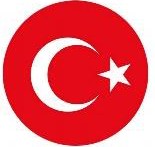 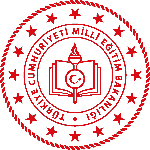  Öğret menin TC Kimlik No	:Adı  Soyadı	:Spor Dalı	:Okulu	:İlçesi	:Yukarıda açık kimliği belirtilen öğretmenin, Türkiye Öğretmenler Kupası’na ilçemiz adına müsabakalara katılması uygundur.İmza Mühürİlçe MüdürüNot: Sporcu öğretmen kartı A6 boyutunda çıkarılacaktır.	9EK- 22019-2020 EĞİTİM –ÖĞRETİM YILITÜRKİYE ÖĞRETMENLER KUPASI KATILIM LİSTESİİlçe Adı:………………………………. Spor Branşı :………………2019-2020 Eğitim-Öğretim Yılında yapılacak olan Türkiye Öğretmenler Kupası……………..branşına katılacak sporcu öğretmenlere ait isim listesidir. Yukarıdaki bilgilerin doğruluğunu ve yarışma programına uyacağımızı taahhüt ederiz.İmza…………………………. Takım Sorumlusu…../....../2019Tel:....................................E-posta:………………………………	İmzaMühür İlçe MüdürüEK- 3TÜRKİYE ÖĞRETMENLER KUPASIİL TERTİP KOMİTESİ SONUÇ BİLDİRİM TUTANAĞIİlimizde  yapılan ……………branşı …………………….birinciliğinde müsabakalar tamamlanarak tarafımızdan tescil edilmiştir.Üye	Üye	Üye	Üye	Üye…..	…..	……	…..	…..İl Tertip Kurulu Başkanı………..…..Açıklama: Bu form kadın/erkek takımları için ayrı ayrı doldurulacaktır.…EK- 5…….İLİ …….TOPLUM SAĞLIĞI MERKEZİ…. AİLE HEKİMLİĞİ BİRİMİDURUM BİLDİRİR TEK HEKİM SAĞLIK RAPORUVERİLME NEDENİ:SPOR LİSANSI	YİVSİZ AV TÜFEĞİ	AKLİ MELEKE KURUM VE KURULUŞLARA (Okul, Yurt vb. ) VERİLMEK ÜZEREEK-63x3 Basketbol Branş TalimatıSon yayınlanan FIBA Resmi Basketbol Oyun Kuralları, FIBA 3x3 Resmi Oyun Kuralları ve ayrıca Resmi Yorumlarda özellikle belirtilmeyen tüm oyun durumlarında geçerlidir.Madde 1 - Saha ve TopMaç, 1 sepetli 3x3 basketbol sahasında oynanacaktır. Kurala uygun 3x3 basketbol sahası yüzeyi, (genişlik) 15 m x (uzunluk) 11 m dir. Saha, serbest atış çizgisi (5.80 m), 2 sayı çizgisi (6.75 m) ve sepetin altında ‘şarjsız yarım daire’ alanı dahil, kurala uygun basketbol oyun sahası ölçülerinde alana sahip olacaktır. Geleneksel basketbol sahasının yarısı da kullanılabilir.Resmi 3x3 topu tüm kategorilerde kullanılacaktır.Not:Taban seviyesinde 3x3 her yerde oynanabilir; saha çizgileri –eğer varsa- uygun olan alana adapte edilecektir, ancak FIBA 3x3 Resmi Yarışmaları, arkalık yastıklamasına entegre edilmiş şut saatli arkalıklar dahil, yukarıdaki tüm özelliklere tamamen uymalıdır.FIBA Resmi Yarışmaları: Olimpik Turnuvalar, 3x3 Dünya Kupası (U23 ve U18 dahil), Kıta Kupaları (U18 dahil) ve 3x3 Dünya Turu.Madde 2 - TakımlarHer takım 4 oyuncudan (sahada 3 oyuncu ve 1 yedek) oluşacaktır.Not: Oyun sahasında antrenörlere ve/veya tribünde uzaktan antrenörlüğe izin verilmez.Madde 3 - Maç GörevlileriMaç görevlileri, 2 hakem ve 3 masa görevlisinden oluşacaktır.Not: Madde 3 taban yarışmaları için zorunlu olmayacaktır.Madde 4 - Maçın Başlamasıİki takım maç öncesinde aynı anda ısınacaktır.Yazı-tura atışı hangi takımın ilk pozisyonu alacağını belirleyecektir. Yazı-turayı kazanan takım, maçın başındaki ya da olası bir uzatmanın başındaki pozisyonu seçebilir.Maç, her takımın oyun sahasında 3 oyuncusuyla başlamalıdır. Not: Madde 4.3 taban yarışmaları için zorunlu olmayacaktır. Madde 5 - SkorYayın içinden her şuta (1 sayılık atış alanı) 1 sayı verilecektir.Yayın gerisinden her şuta (2 sayılık atış alanı) 2 sayı verilecektir.Her başarılı serbest atışa 1 sayı verilecektir.Madde 6 - Oyun Süresi / Maçın GalibiKurala uygun oyun süresi 10 dakikalık 1 periyottur. Oyun saati ölü top durumlarında ve serbest atışlarda durdurulacaktır. Oyun saati topun değişimi tamamlandıktan (top hücum takımın ellerinde olduğunda) yeniden başlatılacaktır.Ancak, kurala uygun oyun saatinin bitmesinden önce 21 ya da daha fazla skor yapan ilk takım maçı kazanır. Bu ‘altın skor’ kuralı sadece kurala uygun oyun süresine uygulanır (olası bir uzatmaya değil).Kurala uygun oyun süresinin sonunda skor eşitse bir uzatma oynanacaktır. Uzatma başlamadan önce 1 dakikalık bir ara olacaktır. Uzatmada 2 sayı yapan ilk takım maçı kazanır.Maçın belirlenen başlama saatinde oyun sahasında oynamaya hazır 3 oyuncuyla olmayan takım maçta hükmen yenilecektir. Hükmen yenilgi durumunda, maç skoru w-0 ya da 0-w (‘w’ kazanan) olarak yazılır.Bir takım maçın bitmesinden önce sahadan çekilirse ya da takımın tüm  oyuncuları  sakatlanırsa ve/veya diskalifiye edilirse maçta kendiliğinden yenilir. Kendiliğinden yenilgi durumunda, kazanan takım o sıradaki kendi skorunu tutmayı ya da kendiliğinden yenilen takımın skoru her durumda 0 olarak maçı hükmen kazanmayı seçebilir.Kendiliğinden yenilen ya da hileli hükmen yenilen takım yarışmadan diskalifiye edilecektir.Notlar:Bir oyun saati yoksa, devam eden süre uzunluğu ve/veya istenen ‘altın skor’ organizatörün takdirindedir. FIBA, oyun süresi eksenli skor limitini önermektedir (10 dakika/10 sayı, 15 dakika/15 sayı, 21 dakika/21 sayı).Madde 6.4 taban yarışmaları için zorunlu olmayacaktır.Madde 7 - Fauller / Serbest AtışlarBir takım 6 faul yaptığında ceza durumundadır. Oyuncular Madde 16’da konu olan kişisel faul sayısının dışında değildir.Şut başarılıysa sayı sayılacak ve şut atan oyuncuya 1 ek serbest atış hakkı verilecektir.Sportmenlik dışı ve diskalifiye edici fauller takım faulleri için 2 faul olarak sayılır. Bir oyuncunun birinci sportmenlik dışı faulü 2 serbest atışla cezalandırılacak, ancak topu kontrol etme hakkı verilmeyecektir. Tüm diskalifiye edici fauller (bir oyuncunun ikinci sportmenlik dışı faulü dahil) 2 serbest atış ve topu kontrol etme hakkıyla cezalandırılacaktır.7., 8. ve 9. takım faulleri her zaman 2 atışla cezalandırılacaktır. 10. ve sonraki fauller, 2 serbest atış ve topu kontrol etme hakkıyla cezalandırılacaktır. Bu koşul sportmenlik dışı faullerde ve atış halindeki faullerde de uygulanır ve Madde 7.2 ile 7.3’ü geçersiz kılar.Tüm teknik fauller her zaman 1 serbest atışla cezalandırılacaktır. 1 serbest atıştan sonra oyun aşağıdaki gibi devam edecektir:−	Teknik faul savunma oyuncusuna verilmişse şut saati rakipler için 12 saniye ayarlanacaktır.−	Teknik faul hücum oyuncusuna verilmişse şut saati, o takım için sürenin durduğu yerden devam edecektir.Not: Bir hücum faul serbest atışlarla cezalandırılmayacaktır.15Madde 8 - Topla OynamaHer başarılı atış ya da son serbest atış sonrasında (takip eden top kontrolü durumları hariç):Sayı yiyen takımdan bir oyuncu, sahanın içinde direkt sepetin altından (dip çizgi gerisinden değil) sahada yayın gerisine bir yere dripling yaparak ya da pas atarak oyuna devam edecektir.Savunma takımının sepetin altında ‘şarjsız yarım daire’ içinde topla oynamasına izin verilmez.Her başarısız atış ya da son serbest atış sonrasında (takip eden top kontrolü durumları hariç):Hücum takımı topun ribaundunu alırsa, topu yayın gerisine çıkarmadan skor girişiminde bulunmaya devam edebilir.Savunma takımı topun ribaundunu alırsa, topu yayın gerisine çıkarmalıdır (pasla ya da driplingle).Savunma takımı topu çalar ya da bloklarsa, topu yayın gerisine çıkarmalıdır (pasla ya da driplingle).Bir ölü top sonrasında herhangi bir takıma verilen topa sahip olma hakkı, top-kontrolüyle başlayacaktır, örnek: sahanın tepesinde yayın gerisinde topun değişimi (savunma ve hücum oyuncusu arasında).Ayakları içeride ya da yay çizgisinde olmayan bir oyuncu ‘yayın gerisinde’ kabul edilir.Hava atışı durumunda top savunma takımına verilecektir.Madde 9 - Zaman ÇalmaZaman çalma ya da aktif oynamaktan kaçınma (örnek: skor girişiminde bulunmama) bir ihlal olacaktır.Sahada şu saati donanımı varsa, bir takım 12 saniye içinde şut girişiminde bulunmalıdır. Şut saati, top hücum oyuncusunun ellerinde olduğunda (savunma oyuncusuyla değişim sonrasında ya da sepetin altında başarılı bir atış sonrasında) hemen başlatılacaktır.9.3 Top kazanıldıktan sonra sepetin gerisinde ya da yanında olmak üzere yayın içinde 5 saniyeden fazla hücum oyuncusu tarafından topla dripling yapılırsa bu bir ihlaldir.Not: Sahada şut saati donanımı yoksa ve bir takım yeteri kadar sepete hücum etmiyorsa, hakem hücum takımına son 5 saniyeyi sayarak bir uyarı verecektir.Madde 10 - DeğişikliklerTop öldüğünde ve top kontrolünden ya da serbest atıştan önce herhangi bir takıma değişiklik hakkı verilir. Yedek, takım arkadaşı sahanın dışına adım attığında ve kendisiyle bir fiziksel temas oluşturduğunda oyuna girebilir. Yedekler sadece sepetin karşı tarafındaki dip çizginin gerisinde durabilirler ve yedekler için hakemlerden ya da masa görevlilerinden bir aksiyona gerek yoktur.Madde 11 - MolalarHer takımın 1 mola hakkı vardır. Herhangi bir oyuncu ya da yedek, ölü top durumunda mola isteyebilir.TV yayını olması durumunda organizatör, tüm maçlarda oyun saati sırasıyla 6:59 ve 3:59 gösterdikten sonra ilk ölü topta çalınan, 2 ek TV molası uygulamaya karar verebilir.Tüm molalar 30 saniye uzunluğunda olacaktır.Not: Molalar ve değişiklikler sadece ölü top durumlarında çalınabilir ve top canlı olduğunda çalınamaz (Madde 8.1)16Madde 12 – Video Materyalinin KullanılmasıIRS bulunması durumunda maç sırasında hakem tarafından incelemek üzere kullanılabilir:Maç sırasında herhangi bir zamanda maç kağıdı için ya da oyun saatinin ya da şut saatinin bozulması.Atış için son şutun kurala uygun oyun saatinin sonunda zamanında elden çıkmış olması ve/veya atış için şutun 1 ya da 2 sayı sayılması.Maçın ya da uzatmanın kurala uygun son 30 saniyesinde herhangi bir oyun durumu.Bir takım tarafından izleme isteği.Bir takımın itirazı durumunda (Madde 13), resmi video materyalleri sadece, oyunun sonunda atış için son şutun oyun süresinde elden çıkmasına ve/veya atış için o şutun 1 ya da 2 sayı sayılmasına karar vermek için kullanılabilir.Not: Bir izleme isteği, ilgili yarışmanın regülasyonunda öngörülmüşse ve IRS’nin bulunması durumunda, sadece Olimpik Oyunlarda, Dünya Kupasında (sadece açık kategorilerde) ve Dünya Turunda mümkün olacaktır.Madde 13 – İtiraz ProsedürüBir takımın çıkarının, bir hakemin kararından ya da bir maç sırasında olan bir olaydan olumsuz olarak etkilendiğine inanması durumunda, aşağıdaki şekilde ilerlenmelidir:O takımdan bir oyuncu maçın sona ermesinden sonra ve hakem imzalamadan önce maç kâğıdını hemen imzalayacaktır.30 dakika içinde takım durumun yazılı açıklamasını sunmalı ve aynı zamanda, 200 USD tutarında güvence depozitosunu Spor Yöneticisine vermelidir. İtiraz kabul edilirse güvence depozitosu geri ödenir.Madde 14 – Takımların SıralamasıBölge ve tüm yarışma sıralamalarında (turlardaki sıralamalar dışında), aşağıdaki klasman kuralları uygulanacaktır.Takımların erişmiş olduğu yarışmanın aynı etabı eşitse, eşitliği bozmak için adımlar aşağıdaki sırayla uygulanacaktır:Turlarda sıralamalar (turlar ilişkili turnuvaların serisi olarak tanımlandığında) turların paydaları için hesaplanacaktır,En fazla kazananlar (ya da grup karşılaştırmaları arası eşit olmayan maç sayısı durumunda, kazanma oranı).Bire bir karşılaştırma (sadece kazanç/kayıp dikkate alınır ve sadece grup içinde uygulanır). Averaj da kaydedilen en fazla sayı (kazanılan hükmen skorlarını göz önüne almadan).Bu 3 adımdan sonra takımlar hala eşitse, uzatmayı en yüksek seri başıyla kazanan takım(lar) . örnek: Oyuncular (oyuncular her turnuvada yeni takımlar yaratabilirlerse) ya da takımlar (oyuncular tüm turnuva için bir takıma bağlılarsa). Tur sıralaması aşağıdaki gibidir: Finalde ya da öncesinde sıralama, fiilen tur finaline yükselme . Her tur sonunda final sıralamaları için toplanan tur sıralama puanları .Turda toplanan en fazla kazanç (ya da maçların eşit olmayan sayıları durumunda kazanç oranları).Tur sırasında skor yapılan en fazla sayı averajı (hükmen kazanç skorlarını dikkate almadan).Uzatma için seri başı aynı zamanda her özel seri başı etkinliğindeki tur seri başı olacaktır.Turnuvanın ölçüsüyle ilişkili olmadan, tur puanları, tur sıralaması amacıyla her turun turnuvasına verilir:Not: Tur seri başları, bir sonraki yarışmada oynayıp oynamadığına bakılmaksızın bir tura katılan tüm takımlara yapılır.Madde 15 – Seri Başı KurallarıTakımlar, takım sıralama puanlarına bağlı olarak seri başı olurlar (Yarışmadan önce takımın en iyi 3 oyuncusunun sıralama puanlarının toplamı). Aynı takım sıralama puanı olması durumunda seri başı yarışmadan önce rastgele belirlenecektir.Not: Ulusal takım yarışmalarında seri başı, 3x3 Federasyon Sıralamasına bağlı olarak yapılacaktır.Madde 16 – Diskalifiyesportmenlik dışı faul alan oyuncu (teknik faule uygulanamaz) oyundan diskalifiye edilecek ve organizatör tarafından etkinlikten de diskalifiye edilebilecektir. Bundan bağımsız olarak organizatör, şiddet eylemleri, sözlü ya da fiziksel saldırı, maç sonuçlarına hileli müdahale, FIBA Anti-Doping Kurallarının (FIBA Internal Regulations, Book 4) ihlali ya da FIBA Etik Kurallarına (FIBA Code of Ethics, FIBA Internal Regulations, Chapter II, Book 1) aykırılık için oyuncu(ları)yu etkinlikten diskalifiye edecektir. Organizatör, takımın diğer üyelerinin katkısından (eylemsizlik yoluyla) dolayı tüm takımı etkinlikten diskalifiye edebilir. FIBA’nın yarışmanın düzenleyici çerçevesi altındaki cezalandırıcı yaptırımları hakkı, play.fiba3x3.com Hüküm ve Şartlarına ve FIBA Internal Regulations’un, bu Madde 16’nın altındaki diskalifiyede etkisiz kalmasına dayanır.Madde 17 – U12 Kategorilerine AdaptasyonAşağıdaki kuralların uyumu U12 kategorilerine önerilmektedir:Mümkünse sepet 2.60 m’ye indirilebilir.Uzatmada skor yapan ilk takım maçı kazanır.Şut saati kullanılmaz. Takım yeteri kadar sepete hücum etme girişiminde bulunmazsa, hakem son 5 saniyeyi sayarak bir uyarı verecektir.Ceza durumları uygulanamaz. Atış hali, teknik fauller ve sportmenlik dışı fauller hariç tüm faullerden sonra top-kontrolü olur.Molaya izin verilmez.iv.	Not: Madde 6’nın notunda sunulan esneklik uygun durumlarda isteğe bağlı olarak uygulanır.EK-7Masa Tenisi Branş TalimatıYarışmalar, Masa Tenisi Federasyonu yarışma talimatlarına ve oyun kurallarına uygun olarak yapılacaktır.Yarışmalar:Mahalli / İl Birinciliği, Bölge Birinciliği ve Türkiye Birinciliği kademelerinde, erkek ve bayan il seçmeleri arasında ayrı ayrı yapılacaktır.Yarışmalarda erkek ve bayan takım maçları 5 maçlık sisteme (5 tek) ile oynanacaktır.Mahalli / İl Birinciliğinde 1. olan erkek ve bayan takımlar Bölge Birinciliği yarışmalarına katılma hakkı kazanacaklardır. Bölge Birinciliği yarışmalarında 1. olan erkek ve bayan takımlar ise Türkiye Birinciliğinde yarışmaya hak kazanacaklardır.Yarışmalarda erkek ve bayan takım maçları 5 maçlık sistem (5 tek) ile oynanacaktır.Bir set 11 sayı, maçlar ise 5 set üzerinden kazanılmış 3 set olarak oynanacaktır.Bölge Birinciliği yarışmalarında takımlar 3 grup halinde yarışacak ve gruplarında ilk sırayı alanlar final grubunda yarışacaklardır. Türkiye Birinciliğinde ise takımlar 2 grup halinde yarışacak ve gruplarında ilk iki sırayı alan takımlar final grubunda yarışacaklardır.Yarışmalarda beyaz forma ve şort kullanılmayacaktır.Sporcular yanlarında 2 ayrı renk forma bulunduracaklardır. Bir maçta her iki sporcu aynı renklerle sahaya gelirler ise aralarından bir sporcunun formasının değişmesi hakem tarafından teklif edilir. İki sporcu da başka formalarının bulunmadığını beyan ederlerse hakem kura ile formasını değiştirecek olan sporcuyu belirler.Türkiye Final Yarışma Merkezi 22-23 Kasım 2019 AnkaraEK-8Salon Futbolu (Futsal) Branş TalimatıMadde 1.Amaç, Kapsam ve Dayanak;Bu Talimat, Milli Eğitim Bakanlığı Öğretmen Yetiştirme ve Geliştirme Genel Müdürlüğünce düzenlenecek olan “Türkiye Öğretmenler Kupası – Futsal (Salon Futbolu)” kapsamında oynanacak olan müsabakaların organizasyonuna ilişkin usul ve esasların belirlenmesi amacıyla hazırlanmıştır.Müsabakalar ÖYGGM tarafından öngörülen ve ilan edilen hükümlere ve ulusal/ uluslararası federasyon branş müsabaka kurallarına uygun olarak yapılacaktır.Madde 2. Kısaltmalar ve TanımlarBu Talimat metninde geçen;MEB: Milli Eğitim Bakanlığı’nı,ÖYGGM: Öğretmen Yetiştirme ve Geliştirme Genel Müdürlüğü’nü,TFF: Türkiye Futbol Federasyon Başkanlığı’nı,TASKK: Türkiye Amatör Spor Kulüpleri Konfederasyonu’nuASKF : TASKK’a üye illerdeki Amatör Spor Kulüpleri FederasyonlarınıMYK: Merkez Yönetim Kurulu, Öğretmen Yetiştirme ve Geliştirme Genel Müdürlüğü’nce oluşturulan üst kurulu,MEM: İl / İlçe Milli Eğitim Müdürlükleri’ni, GSİM:İl / İlçe Gençlik ve Spor Müdürlükleri’ni TÖK: Türkiye Öğretmenler Kupası’nı,Tertip Komitesi:İl / İlçe Organizasyon Tertip Komitesini,Takım:İlçe Milli Eğitim Müdürlüklerini temsilen kurulmuş olan Salon Futbolu takımlarını,MHK: Türkiye Futbol Federasyonu Merkez Hakem Kurulu’nu,TÖK Şartnamesi: ÖYGM’nce hazırlanan Spor Etkinlikleri Şartnamesini,Yarışma Talimatı: TÖK Yarışma Talimatını,Sporcu Öğretmen: Okulda öğrencilere ders veren ve spor etkinliğine katılan kadrolu veya sözleşmeli öğretmeni,ifade eder.Madde 3. Katılım Koşulları ve YaptırımlarTÖK Futsal, İlçe MEM’leri temsil eden takımlarının katılımıyla gerçekleştirilecek olup, başvurular İl/İlçe MEM’lere yapılacaktır. Başvurulara ilişkin esaslar MYK tarafından yayımlanacak olan TÖK Şartnamesinde  belirtilecektir.T.C. Milli Eğitim Bakanlığı’na bağlı resmî ve özel her derece ve türdeki eğitim kurumlarında görev yapan öğretmenler müsabakalarda yer alabilirler.Bu Talimat hükümleri çerçevesinde, en az 6 en çok 10 sporcu öğretmenden oluşan takım listesi, uygulama talimatında belirtilen diğer belgelerler birlikte İl/İlçe MEM’lere teslim edilecektir.Bölge Birinciliği veya Türkiye Birinciliği müsabakalarına katılım hakkı elde eden takımlar, talepleri olması halinde, daha önce teslim edilen takım listelerine ek olarak “kendi ilçesinden olmak üzere” 2 sporcu öğretmen daha ilave edebilirler.Müsabakalara katılmayı taahhüt ettikleri halde mazeretsiz olarak katılmayan takımlar kupadan ihraç edilirler.Madde 4. Organizasyon ve SorumlulukTÖK Futsal müsabakalarına ilişkin fikstür düzenlemesi, müsabaka ertelemeleri, gün, saat, saha değişiklikleri ve olaylı müsabakalar ile ilgili işlemlerin yürütülmesi konularında İl/İlçe Tertip Komiteleri yetkilidir.Müsabakaların  oynanacağı  salonları  tahsis  eden  kurumlar,  il/ilçe  MEM’ler  ile  işbirliği  içerisinde hareket ederler.Madde 5. Müsabaka SistemiTÖK Futsal Müsabakaları, İlçe/İl Eleme Grubu, Bölge Birinciliği ve Türkiye Birinciliği aşamalarından oluşur. Grup sıralaması, puanlamalar ve averaj usulleri Futbol Müsabaka Talimatına göre belirlenir.Grup müsabakalarında aynı puana sahip birden fazla takım olduğunda derecelerin belirlenmesinde aşağıdaki usuller uygulanır:Yüksek puana sahip takım,Puanların eşitliği halinde, takımların kendi aralarındaki müsabakada galip gelen takım,Averajların eşitliği halinde en fazla gol atan takım,Gol sayılarının eşitliği halinde en az kırmızı kart gören takım,Kırmızı kart sayılarının eşitliği halinde en az sarı kart gören takım,Sarı kart sayılarının da eşitliği halinde kura çekimi ile belirlenecek takım.Mahalli (il/ilçe Birinciliği) müsabakalar sonucunda her ilden kadınlarda ve erkeklerde 1’er takım Bölge Birinciliği müsabakalarına katılmaya hak kazanacaktır.Bölge Birinciliği müsabakaları eleme sistemi ile oynatılacaktır. Müsabakalardan önce il tertip kurulu nezdinde kura çekimi yapılacak ve fikstür ilan edilecektir. Takımlar ilan edilen müsabaka programına göre yarışma mahalline seyahat edeceklerdir.Bölge Birinciliği müsabakalarında 1. olan 8’er takım (kadınlarda ve erkeklerde) Türkiye Birinciliği müsabakalarında yarışmaya hak kazanacaktır.Türkiye Birinciliği müsabakalarında yarışacak takımlar turnuvadan 1 gün önce düzenlenecek teknik toplantıda kura ile 2 gruba ayrılacaktır. Gruplarda ilk iki sırayı alan takımlar çapraz eşleşme maçları oynayacaktır. Çapraz eşleşme maçlarının galipleri final, mağlupları 3.-4.’lük maçlarını oynayacaklardır. Gruplarında 3. ve 4. sırayı alan takımlar turnuvadan elenir.İl Birinciliği, Bölge birinciliği ve Türkiye Birinciliği müsabakalarının hakem ataması, Türkiye Futbol Federasyonu Merkez Hakem Kurulu tarafından öncelikle mahallinden yapılır.Madde 6. İtirazlar ve Disiplin İşlemleriMüsabakalarda oyun kurallarına, spor ahlakına ve disiplinine aykırı oluşan durumlara ilişkin itirazları İl/İlçe Tertip Komitesine ilgili mevzuat hükümleri uyarınca değerlendirerek nihai karara bağlar. Karara bağlanan itiraza ait raporun bir sureti, ÖYGM’ye ve ilgili İl Milli Eğitim Müdürlüğüne gönderilir.Madde 7. Sahaya Girebilecek KişilerTakımların idari veya teknik sorumluları, en geç müsabakadan 30 dakika önce isim listelerini imzalarlar ve TFF tarafından ataması yapılmış müsabakayı yönetecek hakemlere teslim ederler.Müsabakalarda, isim listesinde yer alan yedek oyuncular dışında Tertip Komitesine isimleri önceden bildirilmiş olması koşuluyla, her takıma mensup aşağıdaki görevlilerden en fazla üç kişi sahaya girebilir:1 İdari Sorumlu,1 Teknik Sorumlu,1 Sağlık Personeli.Madde 8. Kupa ve Madalyalar(1)ÖYGGM tarafından belirlenecek esaslar çerçevesinde Türkiye birinciliği müsabakaları sonunda birinci, ikinci, üçüncü ve dördüncü olan takıma kupa ve madalyalar verilir.Kupa töreni organizasyonu ÖYGGM tarafından yapılır.Takımlar   ÖYGM’nin   belirleyeceği   organizasyon   kurallarına   uymak   ve   Kupa   törenine   katılmak zorundadırlar.Her takıma en fazla 12 (10 sporcu öğretmen, 1 idareci öğretmen, 1 çalıştırıcı öğretmen)adet madalya verilir.Talimatta Yer Almayan KonularMADDE 9 – (1) Bu talimatta yer almayan hususlarda, ÖYGM tarafından alınan kararlar uygulanır.YürürlükMADDE 10-Bu talimat onay tarihinde yürürlüğe girer.YürütmeMADDE 11-Bu talimat hükümlerini Öğretmen Yetiştirme ve Geliştirme Genel Müdürü yürütür.Salon Futbolu (Futsal) Oyun KurallarıEK-9Voleybol Branş TalimatıMüsabakalarda Uluslararası Resmi Oyun Kuralları geçerli olacaktır.(2017-2020 Uluslararası Resmi Oyun Kuralları’na http://www.tvf.org.tr/belgeler/ linkinden erişilebilir).Müsabaka kadroları en az 7, en fazla 14 sporcudan oluşabilir.Mahalli müsabakalar İl Tertip Kurulu kararı ile kazanılmış 2 set üzerinden oynatılabilir.Takım ile sahaya çıkacak çalıştırıcının/antrenörün antrenörlük belgesi/vizeye sahip olması zorunlu değildir. Antrenörü bulunmayan takımlar sahaya çıkabilir. Antrenör oyuncu uygulamasına izin verilmez.Teknik mola her sette 1 kez 12. sayıya ilk kez ulaşıldığında uygulanacaktır (netice seti hariç).20 Ekim 2018 tarihinden itibaren voleybol müsabakalarında antrenör (koç) sınır çizgileri kaldırılmıştır.PUANLAMA SİSTEMİ:Bu  sistemde,  önceden  belirlenmiş  fikstüre  göre,  kulüp  takımlarına  puan  esasına  göre  birbirleri  ile  seri müsabakalar yaptırılır.– 0 ve 3 – 1 galibiyetle sonuçlanan müsabakalarda galip gelen takıma (3) puan, 3 – 2 galibiyetle sonuçlanan müsabakalarda galip gelen takıma (2) puan,2 – 3 sonuçlanan müsabakalarda mağlup olan takıma (1) puan,1 – 3 ve 0 – 3 sonuçlanan müsabakalarda mağlup olan takıma (0) puan verilir.Hükmen galibiyet alan takımın toplam puanına (3) puan eklenir. Setler 25-0, 25-0, 25-0 olarak tescil edilir. Bir veya birden fazla takımın katıldığı müsabakalarda sı ralama şu şekilde belirlenir:  KAZANILM IŞ MAÇ SAYIS I (galibiyet sayısı) fazla olan takım üst sırada yer alır.  Kazanılmış maç sayısı nın (galibiyet sayısı) eşi tliği halinde, sıralama; kazanılan toplam puana göre belirlenir. Kazanılan toplam puana göre eşitliğin bozulmaması halinde; sıralama set averajına göre belirlenir. Set averajı hesaplanırken takımların müsabakalar sonunda aldıkları setlerin toplamı, verdikleri setlerin toplamına bölünür. Sıralama, set averajı büyük olan takım üst sırada yer alacak şekilde yapılır.Eşitliğin set averajına göre de devam etmesi halinde; sayı averajına bakılır. Eşitliği devameden takımların yaptıkları tüm müsabakalar sonunda aldıkları sayıların toplamı, verdikleri sayıların toplamına bölünür. Takımlar, çıkan sayının (sayı averajı) büyüklüğüne göre yukarıdan aşağıya sıralanır.Eşitlik yine de bozulmamışsa bu durumdaki takımların kendi aralarında yaptıkları müsabakalarda kazanılmış maç, puan, set ve sayı averajına sıra ile başvurularak sıralama belirlenir.Mahalli (il/ilçe müsabakaları/seçmeleri) müsabakalar/seçmeler sonucunda her ilden kadınlarda ve erkeklerde 1 takım Bölge Birinciliği müsabakalarına katılmaya hak kazanacaktır(İl Birinciliği müsabakaları – seçme yapılmadığı durumda- eleme sistemi ile oynatılacaktır).Bölge Birinciliği müsabakaları eleme sistemi ile oynatılacaktır. Müsabakalardan 1 hafta önce il tertip kurulu nezdinde kura çekimi yapılacak, fikstür ilan edilecektir. Takımlar ilan edilen müsabaka programına göre yarışma mahalline seyahat edeceklerdir.Bölge Birinciliği müsabakalarında 1. olan 8 takım (kadınlarda ve erkeklerde) Türkiye Birinciliği müsabakalarında yarışmaya hak kazanacaktır.Türkiye Birinciliği müsabakalarında yarışacak takımlar turnuvadan 1 gün önce düzenlenecek teknik toplantıda kura ile 2 gruba ayrılacaktır. Gruplarda ilk iki sırayı alan takımlar çapraz eşleşme maçları oynayacaktır. Çapraz eşleşme maçlarının galipleri final, mağlupları 3.-4.’lük maçlarını oynayacaklardır. Gruplarında 3. ve 4. sırayı alan takımlar turnuvadan elenir.Müsabakaların hakem ataması Türkiye Voleybol Federasyonu veya yetkilendireceği kurul tarafından yapılır.EK-10Türkiye Öğretmenler Kupası Bölge Birinciliği Müsabaka GruplarıTürkiye genelinde 81 il birincisi takım 8 bölgeye aşağıdaki şekilde dağıtılır. Her bölgede her branş için talimatta belirtilen yerler grup merkezi olacak şekilde Bölge Birinciliği müsabakaları gerçekleştirilir.1-Marmara Bölgesi 2-Ege Bölgesi3-Akdeniz Bölgesi4-İç Anadolu Bölgesi5-Karadeniz(1) Bölgesi 6-Karadeniz(2) Bölgesi7-Güneydoğu Anadolu Bölgesi 8-Doğu Anadolu Bölgesi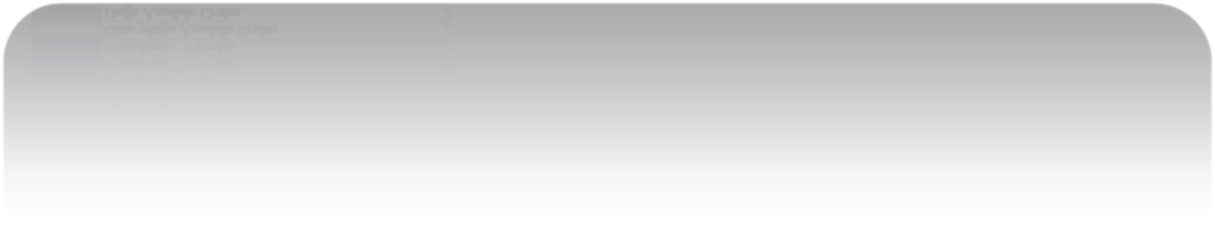 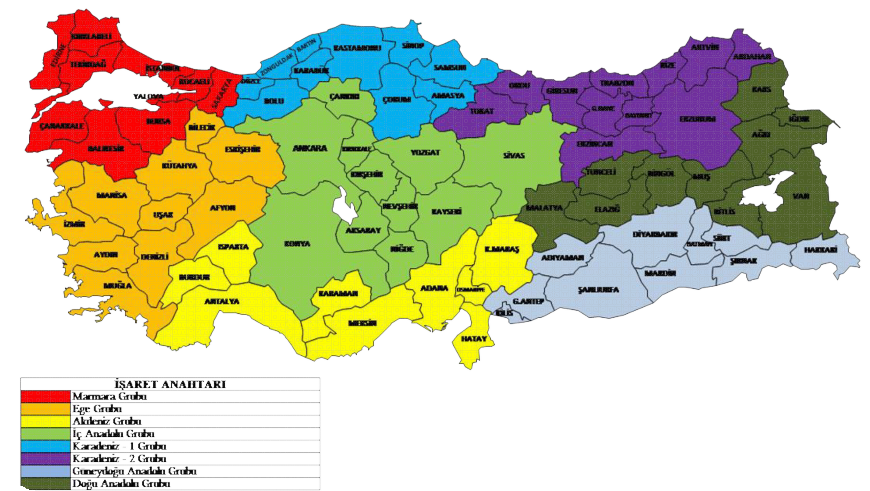 EK-11BÖLGE BİRİNCİLİĞİ ELEMELERİ ÖRNEK ŞABLONLAR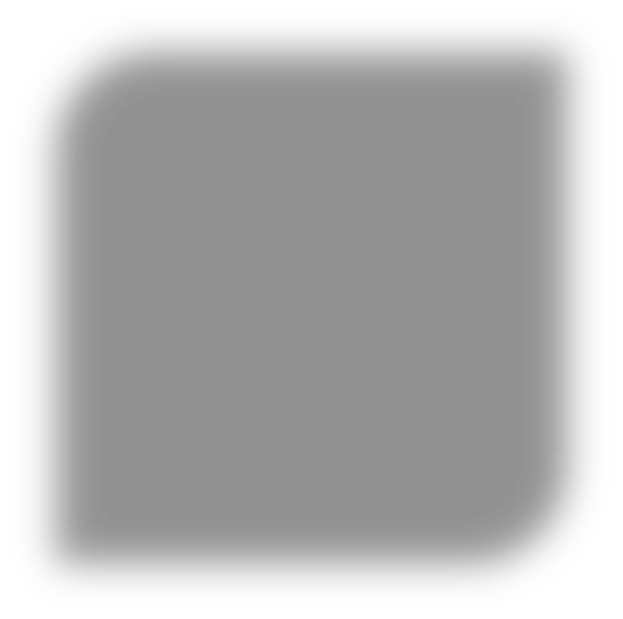 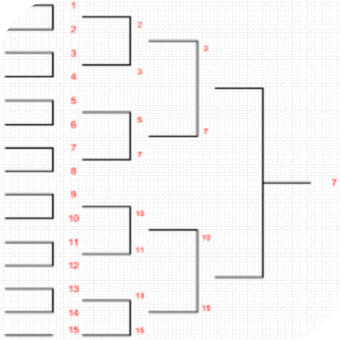 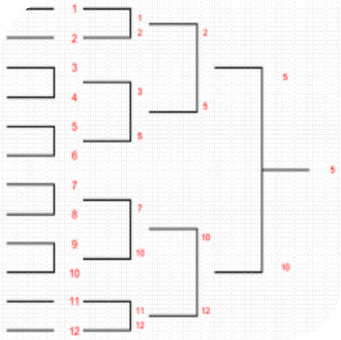 Örnek Şablon-1	Örnek Şablon-2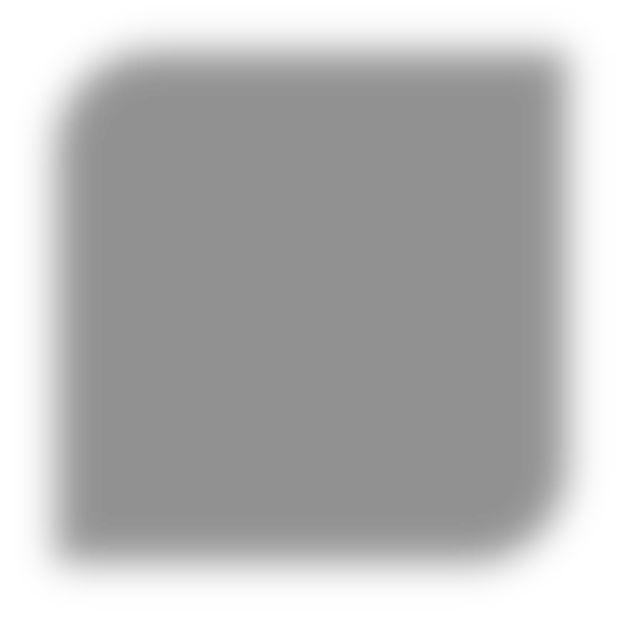 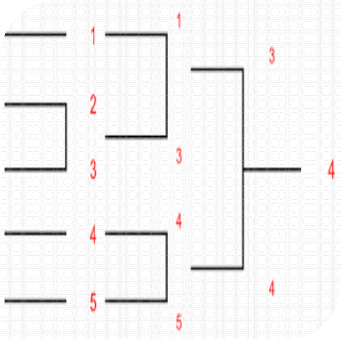 Örnek Şablon-330FAALİYETTARİHLERİl/ilçe Tertip Komitesinin Oluşturulması01- 03 Ekim 2019Mahalli	Başvuruların	Alınması	ve Temsilci İlçe Takımlarının Belirlenmesi07-16 Ekim 2019İl Birinciliği Müsabakaları21-30 Ekim 2019İl	Birinciliği	Müsabakaları	Sonuç Bildirimi31 Ekim 2019Bölge Birinciliği Müsabakaları04-12 Kasım 2019Bölge Birinciliği Sonuç Bildirim Tarihi13 Kasım 2019Türkiye Birinciliği18-24 Kasım 2019SayıÖğretmenin Adı-SoyadıTC Kimlik NoOkulu12345678910111213141516Yarışma MerkeziFaaliyetin AdıFaaliyet TarihiBranşıKatılan Takım SayısıKatılan Sporcu Öğretmen Sayısıİl/İlçe Birincisi Takım AdıBölge Birincisi Takım AdıTürkiye Birincisi Takım AdıBAŞVURU SAHİBİNİN:BAŞVURU SAHİBİNİN:Adı ve Soyadı:T.C. Kimlik Numarası:Baba Adı:Cinsiyeti:Doğum Tarihi:Tel:Kurumu ve Görevi:Online Protokol No:Rapor Tarihi:Rapor No:Adres:Adres:ICD KODU VE TANI(LAR)AKLİ MELEKE RAPORU İÇİN MİNİ MENTAL TEST SONUCU:KARAR :Yukarıda  bilgileri  bulunan  şahsın  düzenlemiş  olduğu  bilgi  formu  ve	tarihinde yapılan fizik muayenesi sonucunda ……………………….. engel bir durumu olmadığını bildirir hekim kanaat raporudur.Yukarıda bilgileri bulunan şahsın düzenlemiş olduğu bilgi formu ve	tarihinde yapılan fizik muayenesi sonucunda ileri tetkik için üst basamak bir sağlık kuruluşunda değerlendirilmesi uygundur.HEKİM-KAŞE-İMZATurnuva1234567891011121314151617-3233+SıralamasıTur1008070605045403520181614121110931puanları3X3 BASKETBOL BÖLGE BİRİNCİLİĞİ3X3 BASKETBOL BÖLGE BİRİNCİLİĞİBÖLGE GRUPLARBÖLGE BİRİNCİLİĞİ MÜSABAKA YERİMARMARA GRUBUBURSAEGE GRUBUMANİSAAKDENİZ GRUBUMERSİNİÇ ANADOLU GRUBUKONYAKARADENİZ - 1 GRUBUSAMSUNKARADENİZ - 2 GRUBUERZURUMGÜNEYDOĞU ANADOLU GRUBUGAZİANTEPDOĞU ANADOLU GRUBUMALATYAMASA TENİSİ BÖLGE BİRİNCİLİĞİMASA TENİSİ BÖLGE BİRİNCİLİĞİBÖLGE GRUPLARIBÖLGE BİRİNCİLİĞİ MÜSABAKA YERİMARMARA GRUBUKOCAELİEGE GRUBUİZMİRAKDENİZ GRUBUANTALYAİÇ ANADOLU GRUBUANKARAKARADENİZ - 1 GRUBUSAMSUNKARADENİZ - 2 GRUBUTOKATGÜNEYDOĞU ANADOLU GRUBUBATMANDOĞU ANADOLU GRUBUELAZIĞKural 1Oyun Alanı:*Sahanın ölçüsü: 15-25 metre X 25-42 metre (Oyun alanlarının aynı ölçüde olmadığı illerde tertip kurulunun belirleyeceği spor salonlarında müsabakalar oynanacaktır.)*Kale Ölçüsü: 2 X 3 m*Sahanın Zemini: Parke, tartan, kauçuk, tarafleks*Ceza Alanı: 6 metre yarıçapında 2 çeyrek daire ve bu iki çeyrek daireyi birleştiren 3,16 m ölçüsündeki çizginin oluşturduğu alan,*Penaltı   Noktası:   6   metre   noktası   (ceza   alanı   içinde   gerçekleşen durumlarda) ve 10 metre noktası işaretlenmelidir. (6. Birikmiş Faulde )*Oyuncu değişiklik bölgesinden takım sıralarının önünde 5 m. uzunluğunda, her iki uçta da 8 cm genişliğinde 80 cm (40’ı saha içi, 40’ı saha dışı) uzunluğunda bir çizgiyle işaretlenmelidir.Kural 2Top:TFF tarafından belirlenen Futsal TopuKural 3Kadro ve Oyuncu Sayısı:Kadro: 10 sporcu öğretmen, Sahadaki oyuncu 5X5 (kaleci dahil)Kaleci diğer bir oyuncu yer değiştirebilir.Oyuncu Değişikliği: SınırsızOyun biri kaleci olmak üzere her biri en çok beş oyuncudan oluşan iki takım arasında oynanır.Eğer takımlardan birinde üçten az oyuncu varsa, o maç başlatılamaz.Eğer oyun devam ederken takımlardan birinin oyuncu sayısı üçten aşağı düşerse oyun tatil edilir.Kural 4Oyuncu Giysi ve Gereçleri:Forma  (kaleci  farklı  renk  giysi  giyer),  Tozluk,  şort,  tekmelik,  Futsal (salon) ayakkabısı. ((Kanvas, kauçuk veya benzer tabanlıYumuşak  deriden  antrenman  yada  cimnastik  ayakkabıları  (Halı  saha ayakkabısı önerilmez.)) (Yedek oyuncuların yelek giyme ve oyuncu değişikliğinde yelekleri  kullanma zorunluluğu vardır. Yelekler oyuncu değişikliği esnasında  elden ele teslim edilecek şekilde kullanılmalıdır.)Kural 5Kural 6Hakemler: Yardımcı Hakemler:Mahalli Müsabakalarda; 1 Hakemİl Birinciliği Müsabakalarında;2 Hakem (1 Hakem, 1 Masa Hakemi) Bölge Birinciliği Müsabakalarında; 3 Hakem (2 Hakem, 1 Masa Hakemi)Türkiye Birinciliği Müsabakalarında;4 Hakem (2 Hakem, 1 Masa Hakemi, 1 Zaman Hakemi)Kural 7Oyun Süresi: (2x15 dakika, devre arası 5 dakikadır. (Süre her devrenin son 2’şer  dakikası durdurulur.) Topun oyun alanının dışı na gitmesi, yedek top  olmaması,  sakatlık  yaşanması  ve  sakatlık  tedavisinin  uzun  süre alabilecek   olması   durumlarında   periyot   sonlarındaki   2   dakika  dışında   da   müsabakanın   hakemleri   süreyi   durdurma   yetkisine   sahiptir.)(Bölge  ve  Türkiye  birinciliği  Müsabakalarında;  müsabakada  uzatma olması durumunda; her iki devrenin son 2 dakikasında süre durdurulur.)*Takımların her bir devrede birer dakikalık bir mola hakkı vardır.* Uzatma devrelerinde mola hakkı yoktur.AKUSTİK SİNYAL:Eğer zaman hakemi akustik sinyali vermeden top kalelerden birine doğru oynanmışsa, hakemler ilgili devrenin veya maçın bittiğini ilan etmeden önce vuruşun sonucunu beklemek zorundadırlar.Kural 8Oyunun Başlaması ve Tekrar Başlaması*Başlama vuruşundan doğrudan doğruya bir gol yapılamaz.* Hakem atışında top yere değince oyuna girer.*Baraj Mesafesi: Tüm duran toplarda 5 metredir. Oyun orta alandan topun karşı sahaya geçmesi koşuluyla başl amış  sayılır. Gol sonrası nda santradan yapılan tüm başlama vuruşları aynı  şekilde gerçekleştirilir. Futboldaki gibi top santrada n geriye (kendi yarı alanına) atılarak başlamaz.)Kural 9Topun oyunda ve oyun dışı olmasıTop; yerden ya da havadan kale çizgisini veya taç çizgisini tamamen geçtiğinde, Oyun Hakem tarafından durdurulduğunda ya da top tavana çarptığında top oyun dışıdır. Topun tavana değerek oyun dışı olması durumunda topa en son dokunan takımın rakibi tarafından taç atışı ile başlanır.Kural 10Gol yapma yöntemiKale atışından direkt bir gol yapılamaz.Kural 11Fauller ve Fena Hareketler*Direkt serbest vuruşlarda 10 ihlalin tümü BİRİKMİŞ FAULLERE dahil edilmek zorundadır.*İhtar – ihraç vardır. İhraç edilen sporcunun takımı 2 dakika süresince 1 kişi eksik oynar. Eksik takım gol yemesi halinde yedek oyuncu hemen oyuna girer.*Bir yedek oyuncu Futsal Oyun Kitabındaki Kural 12 de belirtilen ihlallerden birisini yaparsa ihtar ve ihraç ile cezalandırılır.*İhraç edilen oyuncular, Amatör Futbol Disiplin Kurulu’na sevki gerektirmeyen durumlarda bir sonraki müsabakada takım kadrosunda yer almayarak cezalarını infaz eder(ler).Kaleciler;(Bir kaleci top rakip oyunculara temas etmeden kendi yarı alanında  topla  ikinci  defa  oynayamaz.  Kendi  yarı  alanında  eğer  kaleci  topu  oyuna  sokuyorsa  (kale  atışı  veya  taç  vuruşu)  topla  oynamış kabul edilir ve 2. defa topla temas edemez. Kaleci ke ndi yarı  alanında topla en fazla 4 saniye oynayabilir. Kaleci rakip yarı alan  içinde sayı ve süre sınırlaması olmaksı zın topla oynayabilir.)  Antrenör   –   Sporcu   İletişimi;  Kenar  çizgisinden  sınırlanmış  alan dâhilinden talimat verebilir.Kural 12Serbest Vuruşlar*Birikmiş Faullerde; Eğer uzatma devresi oynanıyorsa ikinci devrenin birikmiş faullerine devam edilir. Uzatma devresi zamanında çalınan bir birikmiş faul takımın ikinci devredeki toplam faulüne eklenir.Birikmiş altı faul sonrasında sporcu; topu gol amacı ile rakibin kalesine doğru vurmalıdır, takım arkadaşına pas olarak atamaz.Kural 13Penaltı VuruşuCeza sahası içersinde yapılan ihlallerde 6 m penaltısı, birikmiş faullerde 10 m penaltısından direkt serbest vuruş kullanılır.10 METRE PENALTISI HAKKINDA;Direk Kaleye vurulmak zorundadır, paslaşma yapılamaz.Kaleci, 5 metreye kadar çıkabilir. Kale çizgisinde bekleme zorunluluğu yoktur.Penaltı noktasından yapılan vuruşlarda:Hakem vuruşların yapılacağı kaleyi seçer, para atışı yapar ve kazanantakımın kaptanı ilk veya ikinci penaltı vuruşundan hangisini yapacağını seçer.Hakem, ikinci hakem, üçüncü hakem ve (varsa) zaman hakemi kullanılan atışların kaydını tutar.*Tüm oyuncular ve yedekler penaltı vuruşlarını kullanabilirler.*Her vuruş farklı bir oyuncu tarafından yapılır ve herhangi bir oyuncu ikinci bir vuruş yapmadan önce vuruşu yapabilecek tüm oyuncular bir vuruş yapmış olmalıdır.*Bir kaleci, penaltı vuruşları kullanılırken herhangi bir oyuncu ile yer değiştirebilir.*Vuruş yapabilecek bir oyuncu, hakemin bilgisi dahilinde ve kıyafeti uygun olması şartıyla, penaltı vuruşları sırasında istenilen her zamanda kaleci ile yer değiştirebilir.*Eğer bir takımın rakibi ile eşit hale gelmek için sayısını azaltması gerekiyorsa, penaltı vuruşu yapabilecek oyuncuları gibi kalecilerini de dışarıda bırakabilir.*Aksi belirtilmediği sürece, penaltı vuruşları yapılırken FIFA’nın Futsal Oyun Kuralları ve yönetmeliği geçerli olacaktır.Seri Penaltılar*Uzatmalar sonunda atılacak seri penaltılar futsalda 3 tanedir. 3 penaltı sonunda eşitlik bozulmadıysa, eşitlik bozulana kadar atışlara devam edilirKural 14Taç Atışı:*Topun oyun alanının dışına çıktığı yerden 4 saniye içerisinde ayakla kullanılır.*Direk bir GOL YAPILAMAZ.Kural 15Kale Atışı:*Kaleci tarafından 4 saniye içerisinde ELLE kullanılır.*Direk bir GOL YAPILAMAZ.Kural 16Köşe VuruşuOyun  alanı  içinde  her  köşeye  25  cm  yarıçapında  bir  çeyrek  çember çizilmelidir.- Eğer köşe vuruşu dört saniye içerisinde kullanılmazsa:*Rakip takım lehine kale atışı kararı verilir.Kırmızı Kart Durumunda*Dört oyuncuya karşı diğer takımda beş oyuncu varsa ve eğer daha çok oyuncu sayısına sahip takım bir gol atmışsa, sadece dört oyuncusu bulunan takım, beşinci bir oyuncu ile tamamlanır.*Eğer her iki takım üç veya dört oyuncu ile oynuyorsa ve gol atıldıysa her iki takımda aynı oyuncu sayısıyla oyuna devam eder.*Eğer sahada bir takımın beş oyuncusuna karşı diğer takımın üç oyuncusu, yada dört oyuncuya karşılık üç oyuncusu var ise ve daha çok oyuncuya sahip takım gol atmışsa, üç oyuncuya sahip takım oyuncu sayısını sadece bir artırır.*Eğer gol atan takım daha az oyuncuya sahipse oyun, oyuncu sayısında herhangi bir değişiklik olmadan, devam eder.SALON FUTBOLU (FUTSAL) BÖLGE BİRİNCİLİĞİSALON FUTBOLU (FUTSAL) BÖLGE BİRİNCİLİĞİBÖLGE GRUPLARIBÖLGE BİRİNCİLİĞİ MÜSABAKA YERİMARMARA GRUBUKOCAELİEGE GRUBUİZMİRAKDENİZ GRUBUMERSİNİÇ ANADOLU GRUBUANKARAKARADENİZ - 1 GRUBUSAMSUNKARADENİZ - 2 GRUBUTRABZONGÜNEYDOĞU ANADOLU GRUBUDİYARBAKIRDOĞU ANADOLU GRUBUMALATYAVOLEYBOL BÖLGE BİRİNCİLİĞİVOLEYBOL BÖLGE BİRİNCİLİĞİBÖLGE GRUPLARIBÖLGE BİRİNCİLİĞİ MÜSABAKA YERİMARMARA GRUBUKOCAELİEGE GRUBUAFYONKARAHİSARAKDENİZ GRUBUMERSİNİÇ ANADOLU GRUBUKAYSERİKARADENİZ - 1 GRUBUSAMSUNKARADENİZ - 2 GRUBUTRABZONGÜNEYDOĞU ANADOLU GRUBUDİYARBAKIRDOĞU ANADOLU GRUBUMALATYA